Supplementary materialTo manuscript: Dermal penetration analysis of curcumin in an ex-vivo porcine ear model using epifluorescence microscopy and digital image processingS1: Threshold algorithm to quench the autofluorescence of the skin to a minimum. Programmed macro for auto-thresholding the image of curcumin skin biopsies obtained from epifluorescence microscopy and analyzed using the DAPI HC filter block system (excitation filter: 340 – 390 nm (LP), dichroic mirror: 410 nm, emission filter: 420 nm (LP)). M1: Macro for setting of the RGB-threshold, M2: Macro for white to black inversion of images.S2: Representative images for blank, untreated skin and skin biopsies treated with ethanolic solutions containing different concentrations of curcumin after auto threshold.S1:M1: / Color Thresholder 1.52a// Autogenerated macro, single images only!min=newArray(3);max=newArray(3);filter=newArray(3);a=getTitle();run("RGB Stack");run("Convert Stack to Images");selectWindow("Red");rename("0");selectWindow("Green");rename("1");selectWindow("Blue");rename("2");min[0]=33;max[0]=255;filter[0]="pass";min[1]=0;max[1]=0;filter[1]="stop";min[2]=0;max[2]=0;filter[2]="stop";for (i=0;i<3;i++){  selectWindow(""+i);  setThreshold(min[i], max[i]);  run("Convert to Mask");  if (filter[i]=="stop")  run("Invert");}imageCalculator("AND create", "0","1");imageCalculator("AND create", "Result of 0","2");for (i=0;i<3;i++){  selectWindow(""+i);  close();}selectWindow("Result of 0");close();selectWindow("Result of Result of 0");rename(a);// Colour Thresholding-------------M2: run("Invert");S2: 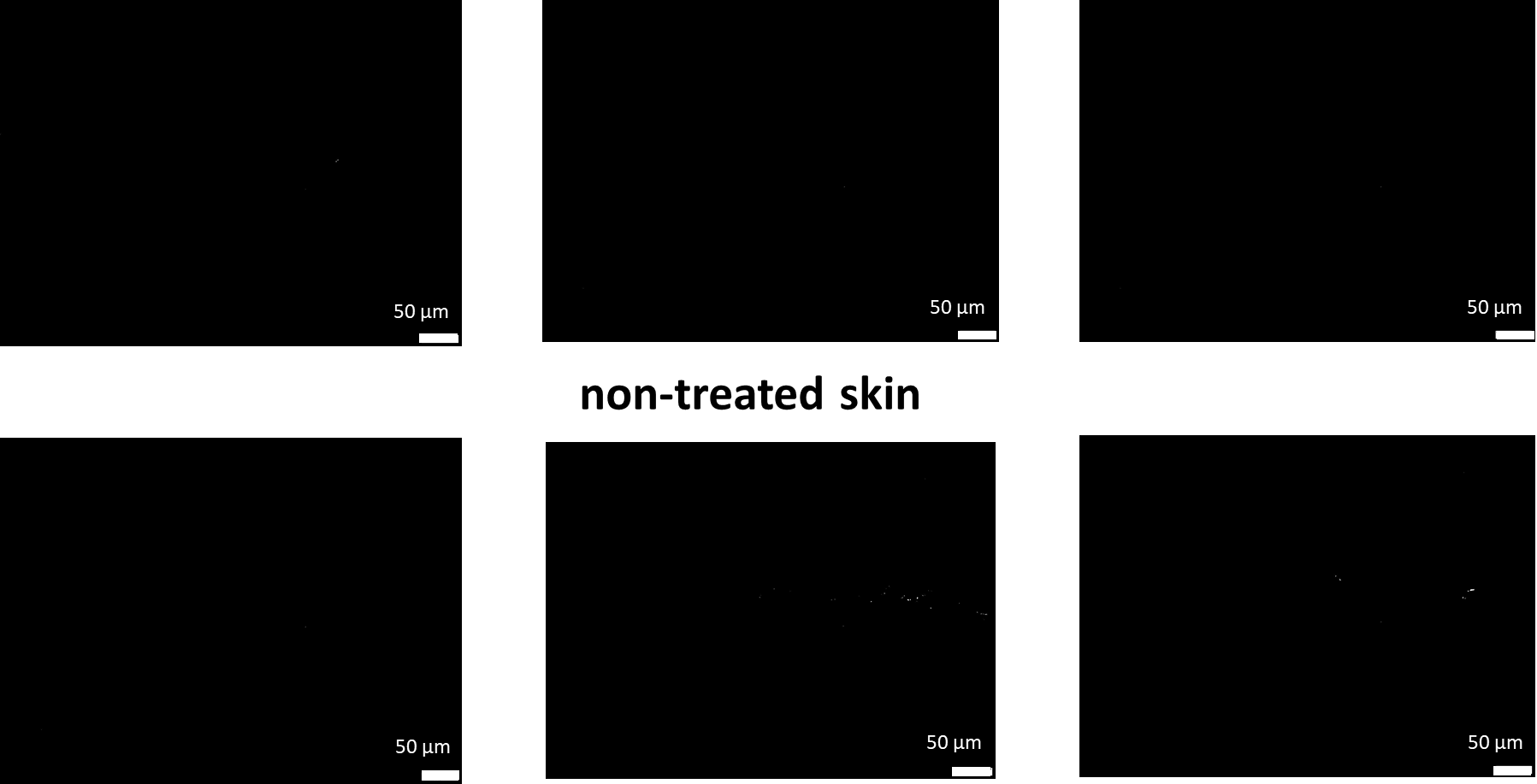 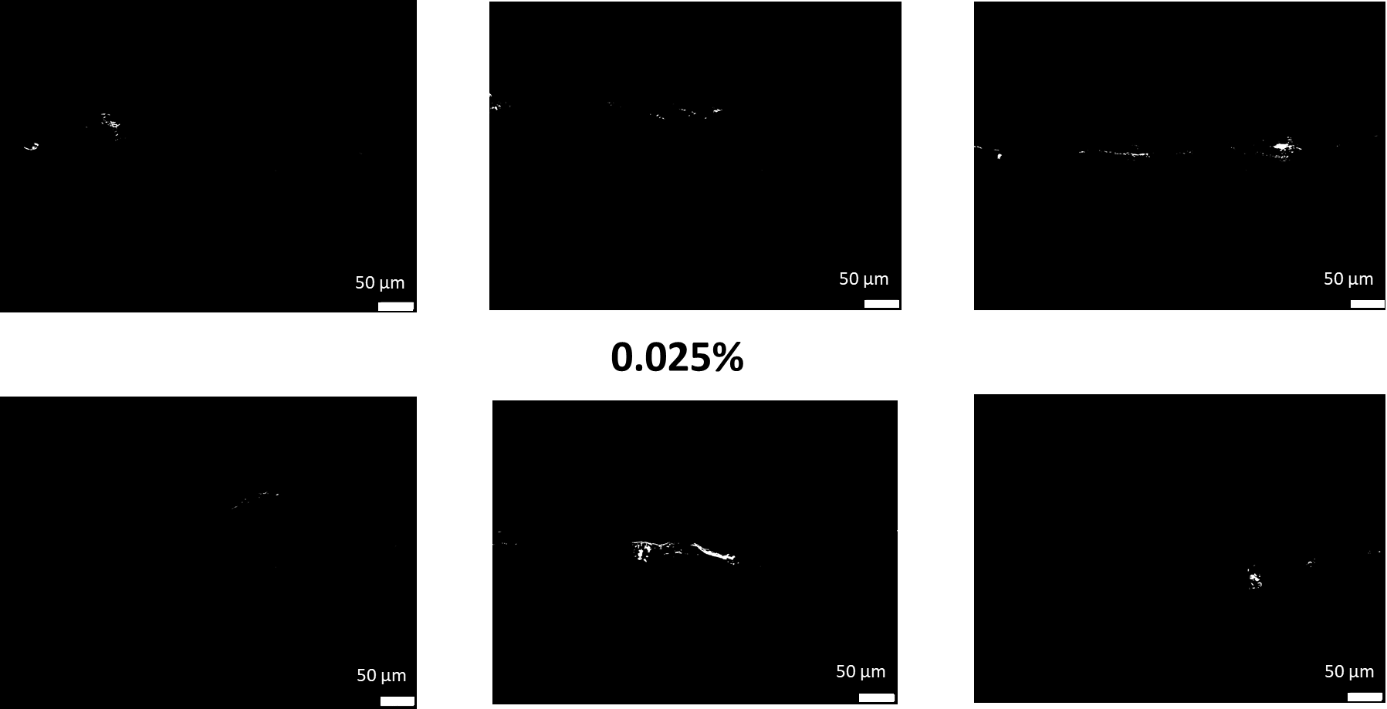 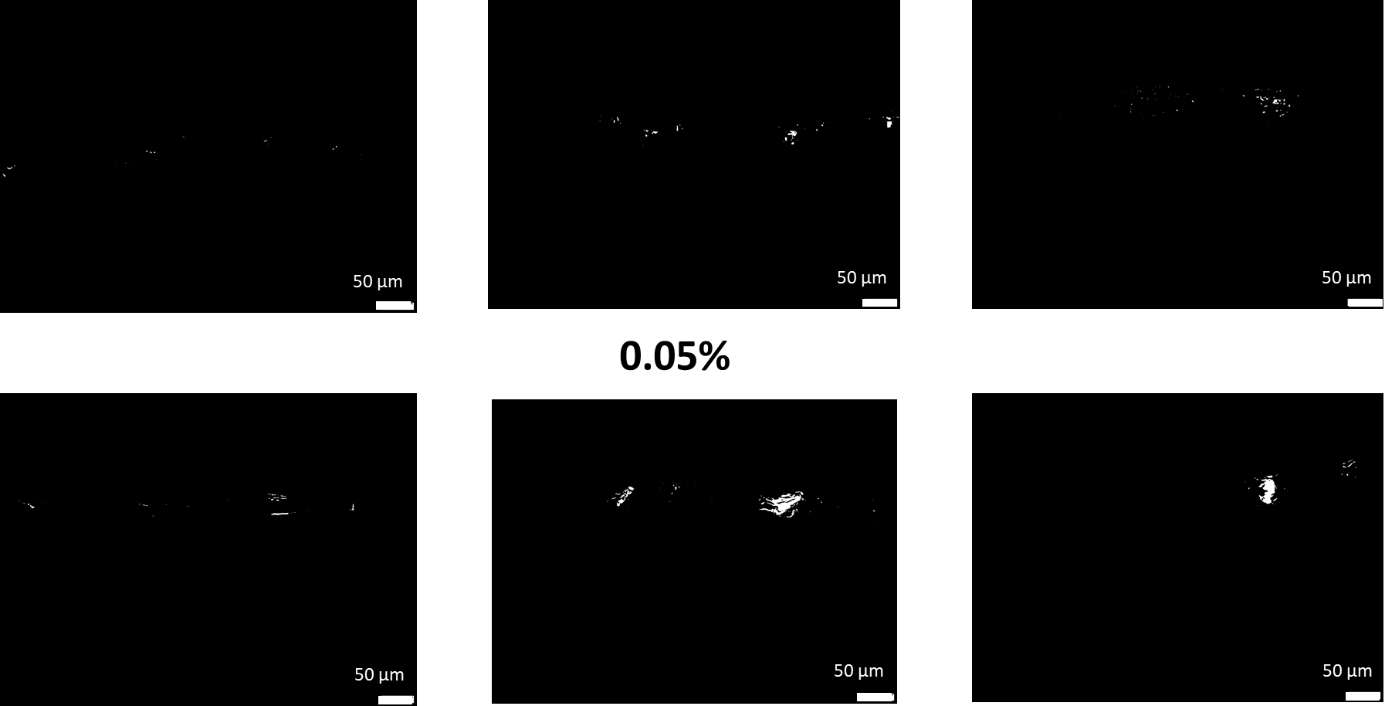 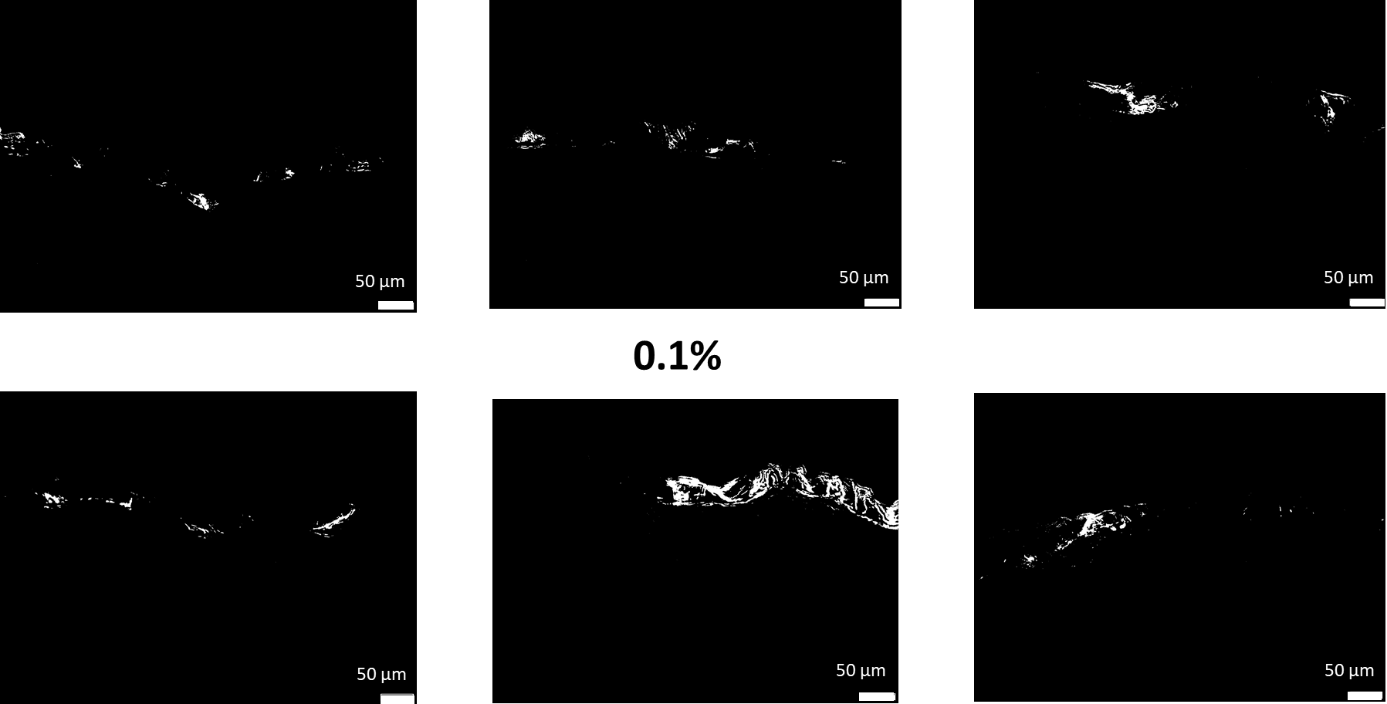 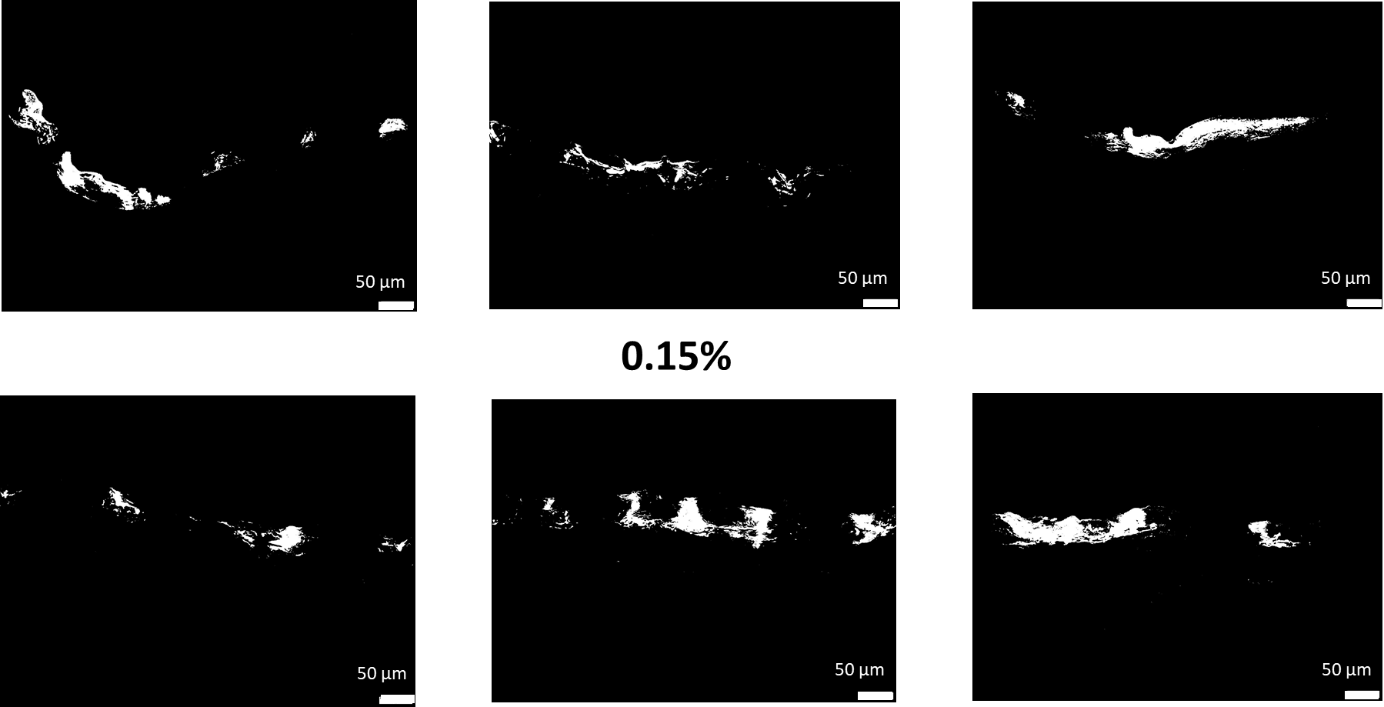 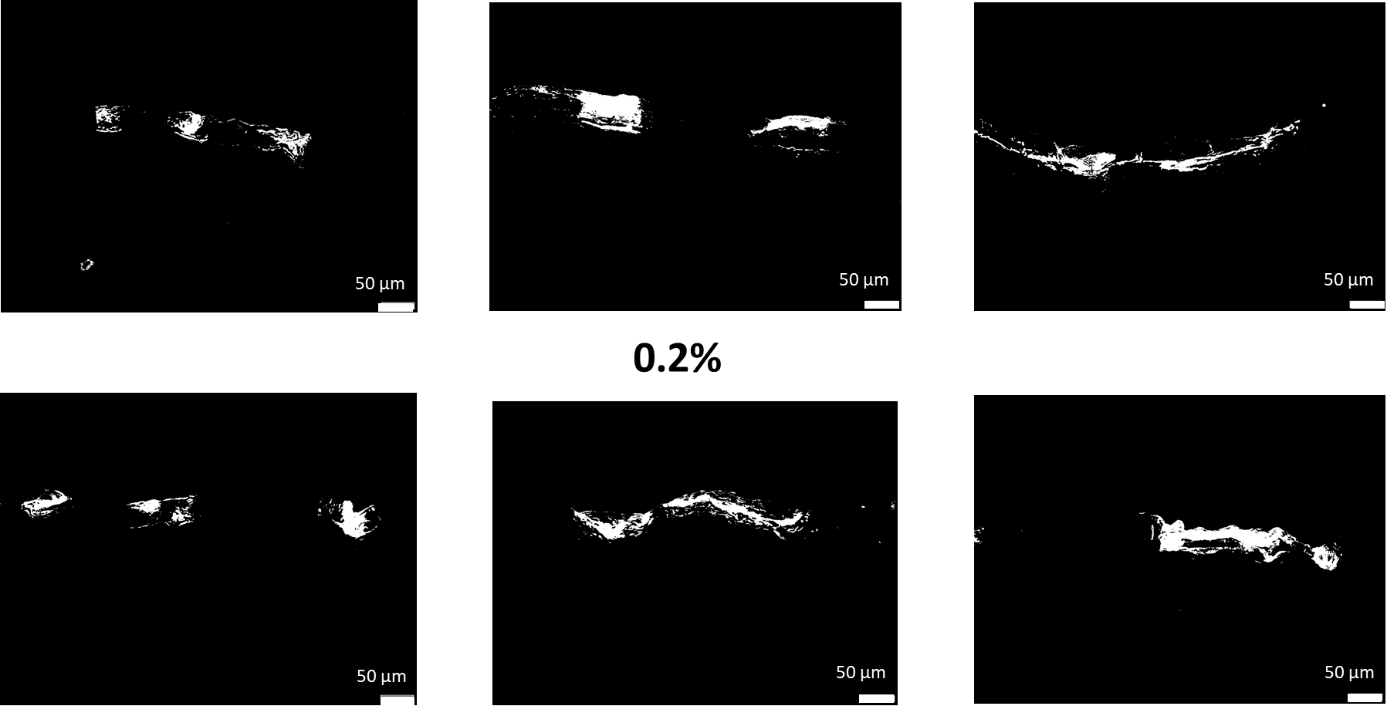 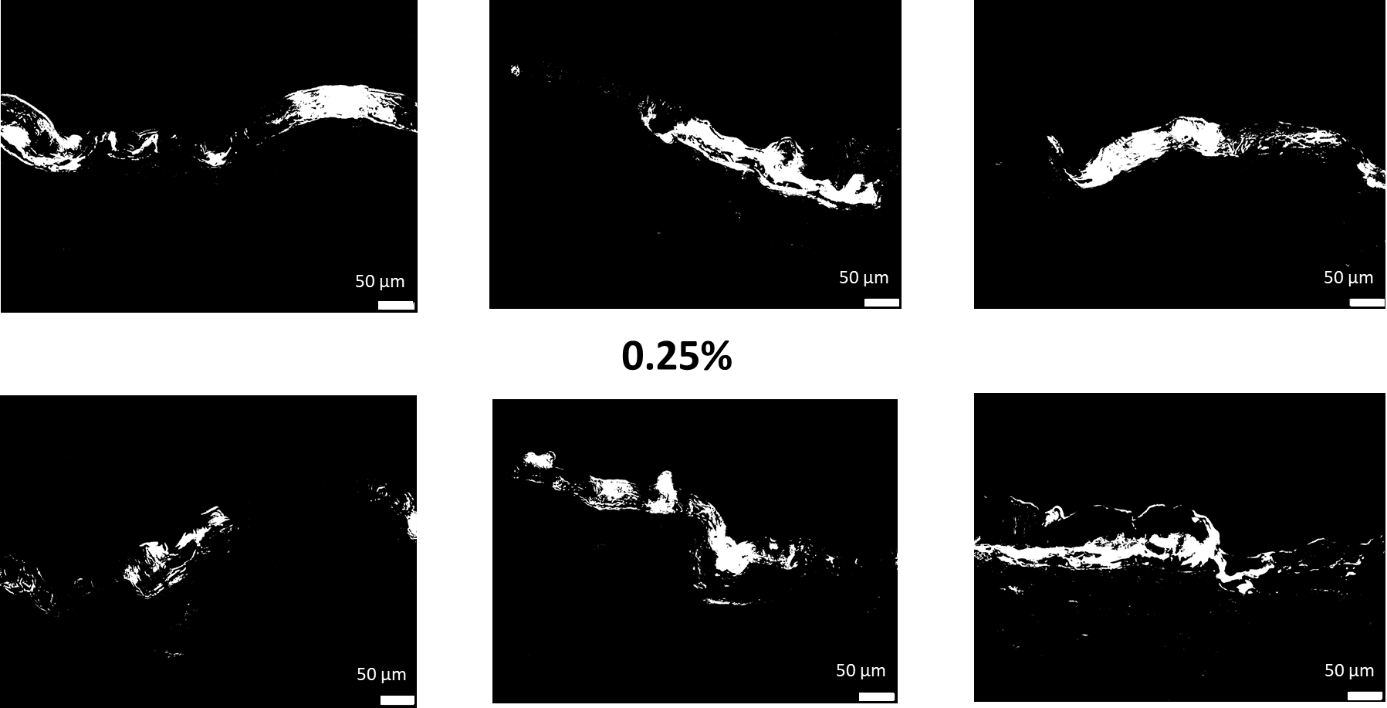 